MINUTES OF THE MEETING OF THE BOARD OF DIRECTORS OFTHE RIVER PLACE LIMITED DISTRICTSeptember 19, 2022The Board of Directors (the “Board”) of the River Place Limited District of Travis County (the “District”), Texas, met in regular session, open to the public on September 19, 2022, at the River Place Country Club, 4207 River Place Boulevard, Austin, Texas, beginning at 7:30 p.m., pursuant to notice duly given in accordance with the law. The roll was called of the following members of the Board to wit:			Randall Jamieson		PresidentArthur Jistel			Vice President			VACANT			Secretary			Ivar Rachkind		Treasurer			Tim Mattox			Assistant Secretary/Treasurerand all Directors were present, except Director Jamieson, thus constituting a quorum. 	Also present were Makenzi Scales and Michael Luft of Inframark (“Inframark”), the District’s General Manager; and Zachariah T. Evans of McGinnis Lochridge (“McGinnis”), the District’s Attorney. Upon calling the meeting to order, Director Jistel noted that no persons were present who wished to address the Board during the citizen communications portion of the meeting. 	Next, the Board considered the consent agenda, including approval of the minutes of the August 23, 2022, regular Board of Directors meeting and payment of bills and expenses. After review, upon a motion duly made by Director Rachkind and seconded by Director Mattox, the Board voted unanimously to approve the consent agenda including the minutes of the August 23, 2022, regular Board of Directors meeting, as written. 	The Board then discussed the status of the District’s Nature Trail (the “Trail”). No action was taken on this item.	Next, the Directors discussed the current vacancy on the Board. The Directors confirmed that no applications or indications of interest in serving on the Board were received from District residents. 	The next item of business before the Board was to review the budget for the fiscal year ending September 30, 2023, including A RESOLUTION OF THE BOARD OF DIRECTORS OF THE RIVER PLACE LIMITED DISTRICT, ADOPTING DISTRICT BUDGET FOR FISCAL YEAR ENDING SEPTEMBER 30, 2023; PROVIDING FINDINGS OF FACT; PROVIDING FOR REPEAL OF CONFLICTING PROVISIONS; PROVIDING FOR OPEN MEETING (the “Budget Resolution”). A copy of the Budget Resolution is included in the Board Packet, which Board Packet is attached hereto as an exhibit these minutes. After discussion, upon a motion duly made by Director Rachkind and seconded by Director Mattox, the Board voted unanimously to: (1) approve the proposed budget for the fiscal year ending September 30, 2023; and (2) approve the Budget Resolution, as presented. Copies of the budget and Budget Resolution, thus approved, are maintained with the records of the District.Director Jistel then convened the public hearing for consideration of the 2022 tax rate for the District. Mr. Evans confirmed that the Notice of Public Hearing on Tax Rate was published in the Four Points News, as required, and he informed the Board that a copy of the Affidavit of Publication is included in the records of the District. Director Jistel observed that there were no persons present who wished to address the Board concerning the tax rate, and he closed the public hearing. After consideration, upon a motion duly made by Director Jistel and seconded by Director Mattox, the Board voted unanimously to: (1) set the tax rate for maintenance and operations at $0.0716 per $100 of assessed valuation; and (2) adopt AN ORDER OF THE BOARD OF DIRECTORS OF RIVER PLACE LIMITED DISTRICT; LEVYING TAXES; PROVIDING FINDINGS OF FACT; PROVIDING FOR OPEN MEETING (the “Order Levying Taxes”). A copy of the Order Levying Taxes is included in the Board Packet and attached hereto.Mr. Evans then stated that the Board needed to adopt an amendment to the District’s Information Form whenever any information in the Information Form was changed, including the annual setting of the District’s tax rate. He explained that the amendment would be filed in McGinnis’ records, with the Texas Commission on Environmental Quality, and recorded in the official public records of Travis County. After review, upon a motion duly made by Director Jistel and seconded by Director Mattox, the Board voted unanimously to approve Amendment No. 40 to the District’s Information Form and to authorize both the filing and recording of same as outlined. A copy of Amendment No. 40, thus approved, is included in in the Board Packet.Mr. Evans next reminded the Board that Section 26.18, Texas Tax Code, requires certain financial and property tax information to be posted to the District’s website and updated as needed, including the District’s newly adopted budget and tax rate. After consideration, upon a motion duly made by Director Jistel and seconded by Director Rachkind, the Board voted unanimously to authorize the District’s General Manager to update the District’s website.The Board then discussed the addition of signatories and administrative authority for all the District’s banking accounts. Mr. Evans presented A RESOLUTION OF THE BOARD OF DIRECTORS OF RIVER PLACE LIMITED DISTRICT; DESIGNATING NEW BANK SIGNATORIES; PROVIDING FINDINGS OF FACT; PROVIDING FOR REPEAL OF CONFLICTING PROVISIONS; PROVIDING FOR OPEN MEETING (the “Banking Resolution”). He noted that the Banking Resolution appoints Inframark personnel Melissa Roberts, Administrative Services Manager; Stephen Bloom, Finance Director; and Makenzi Scales, Account Manager, as signatories on the District’s Managers Accounts and authorizes banking access to all District banks to Priscilla Lenzen, Accounting Supervisor, and Michele LaCour, Accountant, both with Inframark. Mr. Evans continued that the Banking Resolution also authorizes all duly appointed or elected Directors of the District as signatories on all District banking accounts, to include wire transfers and debt service payments, as necessary. Mr. Evans recommended that the Banking Resolution be revised to include all Directors’ names and confirmed he would do so should the Board direct as such. After a brief discussion, upon a motion duly made by Director Mattox and seconded by Director Jistel, the Board voted unanimously to approve the Bank Resolution, as revised. A copy of the Banking Resolution, thus approved, is included with the records of the District. Ms. Scales next reviewed the General Manager’s Report, a copy of which is included in the Board Packet and attached hereto as an exhibit to these minutes. She summarized a list of repairs and maintenance performed within the District during the past month. 	Mr. Luft then provided an update to the Board on the status of the District’s accounts and investments. He reviewed the income for the District and summarized the activity in each of the District’s accounts. Director Rachkind noted that TexPool interest rates and increased. The Board then discussed the District’s next Board meeting and agreed to: (1) meet October 25, 2022, at 7:30 p.m.; (2) cancel the District’s November Board meeting; and (3) reschedule the District’s December regular Board meeting for December 14, 2022, at 7:30 p.m. There being nothing further to come before the Board and no future agenda items to discuss, the Board voted unanimously to adjourn the meeting.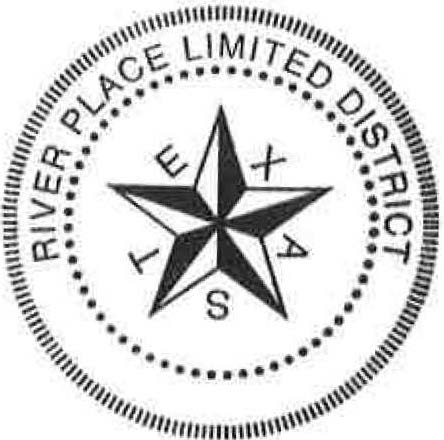 Secretary, River Place Limited District							Board of DirectorsRiver Place Limited DistrictAttachmentsSeptember 19, 2022Board Packet. 